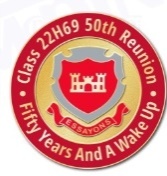 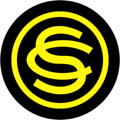 EOCR  CLASS  22  HOTEL  6950  YEAR  REUNIONSheraton Pentagon City HotelArlington, Virginia3 – 6 October, 2019Submitted By:  Reunion Planning TeamGary CochardJeff EllisChuck EngelbergerKit KitsonGlenn McCarleyJoe TavaresJim Wilson23 October, 2019